Publicado en España el 19/05/2023 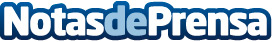 Servicio Doméstico Quality: el valor de tener una empleada de hogar, razones para contar con su apoyo¿Qué hace una empleada de hogar y por qué se debería contratarla? En la ajetreada vida moderna, mantener un hogar organizado y en óptimas condiciones puede resultar todo un desafíoDatos de contacto:Servicio Doméstico QualityEl valor de tener una empleada de hogar, razones para contar con su apoyo645 421 041Nota de prensa publicada en: https://www.notasdeprensa.es/servicio-domestico-quality-el-valor-de-tener_1 Categorias: Nacional Madrid Servicios Técnicos Hogar http://www.notasdeprensa.es